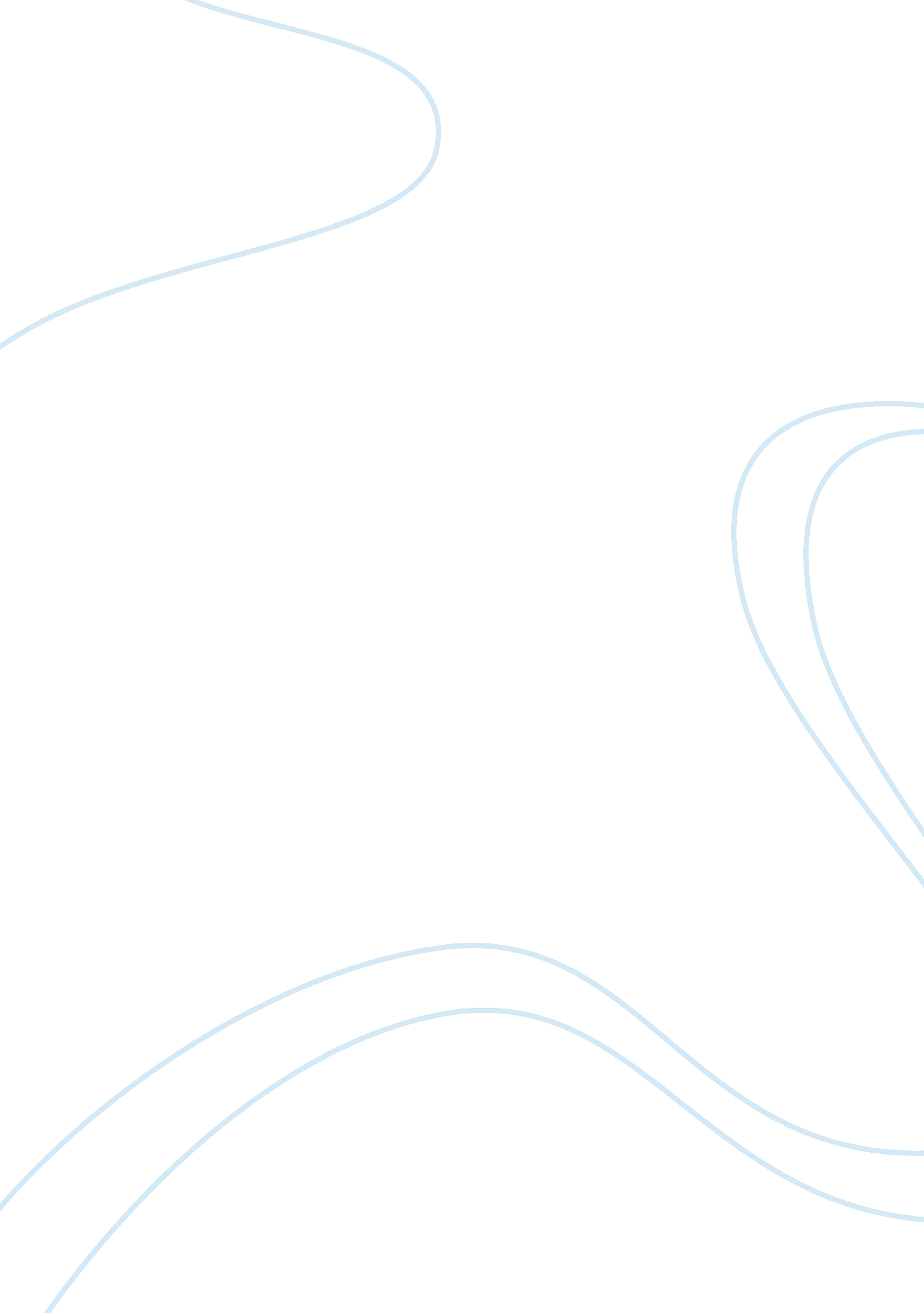 Physical development analysis essay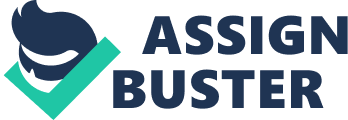 Since I began my visits in September Alanya has grew 2cms, but according to the child development book by P. Minett she is still the right height for her age. Alanya’s fine manipulative skills and hand – eye coordination has improved over the period of my study. In Alanya’s visits she has increased her hand-eye coordination and her language skills, she has a very large vocabulary and she knows a wide range of spellings. She knows most of the basic stuff like the alphabet letters A-Z, Numbers 1 to 50, counts in 10s to 100 count in 20s to 100. She can also write and spell her own name. Alanya’s gross motor skills are very good when at the park and making cookies. In visit 2 and 6 when I took Alanya to the park, I observed that Alanya had a good sense of balance developing and she was able to walk, skip, jump, which is average for her to do this according to the (*) book. She can walk and run upstairs in an adult fashion. She can ride a tricycle confidently and she uses the pedals on it. She can catch and throw and kick a ball, which is the level of ball skills she should be up to at her age. Overall I would say Alanya’s Physical development was a lot better than I expected it to be because she would rather play inside and do creative things, so I didn’t think she would be too confident in the park and swimming etc. But she proved me wrong, as she is confident. She uses her Gross motor skills how she is suppose too. Her fine motor skills was good as well and she gets these from playing indoors so I expected these to be good anyway. She can control a pencil with a mature pincer grasp. She can also fasten and unfasten zips and buttons and tie her own shoelaces. She showed me that when we went the swimming baths and when we was getting ready to go the park and coming home from the park etc. Intellectual DevelopmentAlanya is a chatty girl but can be shy at times, but when we was on our visits she was very chatty and she kept telling me lots of stories. She asked lots of questions and told me about what she does in school. She is good at reading some words but other words she makes up and just guesses what it says sometimes it is right and other times it is wrong but it shows she is confident about trying and attempting to try new things. She has a very extensive vocabulary. She can say her sentences but sometimes gets mixed up when saying some words. Her speech is more or less grammatically correct and she enjoys telling long stories but sometimes gets confused. Alanya has a good knowledge and she remembers things very well, her understanding is also good as she listens carefully at instructions she is been told and she follows the rules because she knows their could be consequences. Alanya’s intellectual skills are brilliant because she uses all her senses and she explores things in great detail and she likes to learn new things. Social and Emotional DevelopmentAlanya likes to play with other children and knows how to share and take it in turns. She likes to play with her brother Cameran a lot and her cousins. She likes to play games like dressing up and dolls and house. She uses her imagination a lot of the things she does. She co operates well with people but can be a little bit aggressive at times when she doesn’t always get her own way. She is a pleasant child and likes to talk to everyone and likes to play with all different people. She also lets anyone join in the game even if they have started playing. She can be a little bit of a bossy boots at times, but someone always takes over the bossiness at times. She plays with other children that are her age so she tells them about school because her and Cameran go a different school to their cousins. So they tell one another little stories about what has gone on in school. Alanya has a positive self-esteem her confidence is growing all the time, she can be shy in front of strangers and if she does something silly she will do shy but other than that she is confident in herself and her ability of what she can do. She looks after herself a lot, she likes to keep brushing her hair and she loves cleaning her teeth, she thinks you have to clean them before you have something to eat and after you have something to eat. She cleans her teeth about 10 times a day. Her confidence is growing all the time because she is encouraged to do new skills, praised for what she can do and not criticised for what she cant do, she is given choices about what clothes she should wear and which toys she is allowed out to play with. Alanya is a child who isn’t spoilt but likes to play with lots of new toys and she knows she can get her own way a lot of the time. She doesn’t always get what she wants though. She is a child that loves everyone and likes giving cuddles and kisses to everyone. She is a mummy’s girl rather than a daddy’s because she likes to dress like her mum and act likes her mum etc. She is beginning to grow out of her shyness but I think she will always have a shy side to her when meeting new people. Overall I think Alanya is a child that has confidence and is clever and outgoing child and has lots of ability and confidence in herself even though she can be shy at times. She has good basic skills and her language skills are brilliant as well. My FAR proved to be correct that Alanya would benefit from her physical skills and she prefers to do indoor activities but she is good at outdoor activities. 